ИНН 6315609615 ОГРН 1086315000750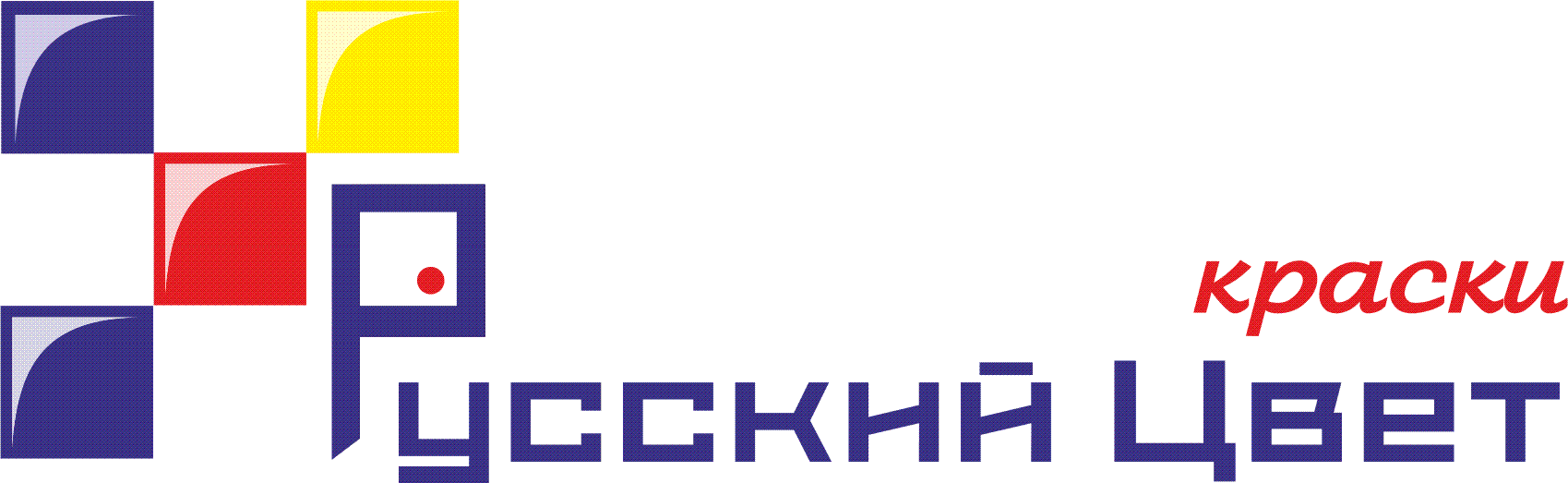 Склад: г. Екатеринбург, ул. Артинская, 22+7 (343) 363-02-31, ekb@russcvet.ru  Прайс-лист на 2020 год с отгрузкой из г. Екатеринбург.НаименованиеФасовка, кгЦена, руб/кг с НДС (20%)ГРУНТОВКИГРУНТОВКИГРУНТОВКИГрунтовка ГФ-021 ГОСТ 25129-822575,00Грунтовка ГФ-021 Б/С ГОСТ 25129-822580,00Грунтовка ГФ-017 ТУ 6-27-7-892590,00Грунтовка ГФ-0119 ГОСТ 23343-782590,00Грунтовка ГФ-0163 ГОСТ 22896-772595,00Грунтовка ФЛ-03 ГОСТ 9109-812590,00Грунтовка ФЛ-086 ГОСТ 16302-7924+1105,00Грунтовка ХС-010 ТУ 6-21-51-902590,00Грунтовка ХС-068 ТУ 6-10-820-752590,00Грунтовка ХС-059 ГОСТ 23494-7925105,00Грунтовка АК-069, АК-070 ГОСТ 25718-8325105,00Грунтовка ВЛ-02, ВЛ-023 ГОСТ 12707-7720,8+4,2145,00Грунтовка ВЛ-09 ТУ 2313-159-05011907-9825145,00Грунтовка ЭП-0199 ТУ 6-10-2084-8624+1150,00Грунтовка ЭП-0259 ТУ 6-21-88-9724+1150,00Грунтовка ЭП-043924+1190,00Грунтовка ЭП-057 ТУ 6-10-1117-8524+1195,00Грунтовка ЭП-028724+1160,00Грунтовка ПФ-0244 ГОСТ 18186-7225100,00Грунтовка ЭФ-068 ГОСТ 31365-200825150,00Грунтовка УР-0173 ТУ 2312-173-00209711-200525200,00Преобразователь ржавчины ТУ 34.11476726-04-9410165,00Праймер НК-50 ТУ 5775-001-01297859-952580,00Сурик свинцовый ГОСТ 19151-732585,00Грунт-эмаль ХВ-0278 ТУ 6-27-174-20002595,00Грунт-эмаль АК-0174 ГОСТ Р 51691-200825120,00Грунтовка ПФ-020 ГОСТ 18186-722590,00Грунт-эмаль ПФ-1333 ТУ 2312-019-61736206-20132590,00Грунт-эмаль ХС-0320 ТУ 2313-001-96028960-200825120,00Состав ХС-500 ТУ 6-10-2002-8525190,00Грунт полиуретановый ТУ 2312-005-25063705-201523+2,2255,00Грунт цинкнаполненный уретановый                      ТУ 2312-009-25063705-201525320,00Грунт-эмаль алкидно-уретановая                             ТУ 20.30.22-013-59304847-201725130,00Грунт-эмаль по ржавчине 3 в 125110,00Грунтовка для бетонных полов б/с25115,00Грунтовка для металла акриловая б/с25115,00Мастика МБР-652570,00Мастика битумная2585,00Мастика битумная ХТ-700025250,00Праймер битумный2580,00ЭМАЛИ ЭМАЛИ ЭМАЛИ Эмаль ПФ-115 ГОСТ 6465-762585,00Эмаль ПФ-266 ТУ 6-10-822-842585,00Эмаль ПФ-133, 233 ГОСТ 926-822585,00Эмаль ПФ-188 ГОСТ 24784-812595,00Эмаль ПФ-1217 ВЭ ТУ 2312-226-05011907-20032580,00Эмаль ПФ-167 ТУ 2312-063-05034239-942590,00Эмаль ПФ-218 ХС, ГС ГОСТ 21227-9325105,00Эмаль ГФ-92 ХС, ГС ГОСТ 9151-7525110,00Эмаль ГФ-1426 защитная ГОСТ 6745-7925100,00Грунт-эмаль ПФ-100 ГОСТ Р 51691-2000 25110,00Эмаль ПФ-910 ТУ 6-10-1233-7725105,00Краска МА-15, МА-22, МА-25 ГОСТ 10503-712585,00Эмаль НЦ-132П ГОСТ 6631-7425100,00Эмаль НЦ-25 ГОСТ 5406-8425130,00Эмаль НЦ-11 ГОСТ 9198-8325105,00Эмаль НЦ-1125 ГОСТ 7930-732595,00Эмаль НЦ-251 ГОСТ 7930-732595,00Эмаль НЦ-5123 ГОСТ 7462-7325105,00Эмаль НЦ-184 ГОСТ 18335-8325105,00Эмаль ХВ-161 ТУ 301-10-908-922595,00Эмаль ХВ-16 ТУ 6-10-1301-832595,00Эмаль ХВ-124 ГОСТ 10144-892595,00Эмаль ХВ-1142595,00Эмаль ХВ-785 ГОСТ 7313-752595,00Эмаль ХВ-714 ГОСТ 23626-7925100,00Эмаль ХВ-125 серебристая ГОСТ 10144-8925105,00Эмаль ХВ-518 защитная ТУ 6-10-966-7525105,00Эмаль ХВ-110 18374-7925110,00Эмаль ХВ-113 ГОСТ 18374-7925110,00Эмаль ХП-79925165,00Эмаль ХВ-51925100,00Эмаль ХВ-1100, ХВ-1110 ГОСТ 6993-792595,00Эмаль ХВ-1120 ТУ 6-10-1227-772595,00Эмаль ХС-710 ГОСТ 9355-8125110,00Эмаль ХС-41625130,00Эмаль ХС-11925125,00Эмаль ХС-72025115,00Эмаль ХС-717 ТУ 6-10-961-7625150,00Эмаль ХС-759 ГОСТ 23494-7925155,00Эмаль ХС-436 ТУ 2313-008-25063705-201525160,00Эмаль КО-174 ТУ 6-02-576-8725100,00Эмаль КО-168 ТУ25100,00Эмаль КО-198 ТУ 6-02-841-7425100,00Эмаль АК-57525200,00Эмаль АК-511, АК-505 ГОСТ Р 52575-2006 (белая)3090,00Эмаль АК-555, АК-539 ГОСТ Р 52575-2006 (белая)3090,00Эмаль МЛ-12 ГОСТ 9754-7625110,00Эмаль МЛ-1110 ГОСТ 20481-8025110,00Эмаль МЛ-1100 ТУ 2312-216-05011907-200225110,00Эмаль АС-5307 СТП 6-3-121-200125110,00Эмаль ПФ-1189 серебристая ТУ 6-10-1710-8625135,00Эмаль КО-8101 ТУ 6-10-9598-7525145,00Эмаль КО-811 ГОСТ 23122-7825135,00Эмаль КО-813 ГОСТ 11066-7425185,00Эмаль КО-814 ГОСТ 11066-7425135,00Эмаль КО-8318155,00Эмаль КО-87025215,00Эмаль КО-86818195,00Эмаль КО-85918200,00Эмаль КО-811125220,00Эмаль КО-810418170,00Эмаль КО-8818215,00Эмаль КО-1012 ТУ 2312-010-25063705-142590,00Эмаль КО-1243 ТУ 420-422-862590,00Эмаль КО-1112 ТУ 2312-011-25063705-142590,00Эмаль КО-983 ТУ 16-89479.0275.00125165,00Эмаль ЭП-525 ГОСТ 22438-8524+1165,00Эмаль ЭП-773 ГОСТ 23143-8324+1150,00Эмаль ЭП-1236 ГОСТ 23143-8324+1150,00Эмаль ЭП-1294 ТУ 6-21-69-9224+1150,00Эмаль ЭП-5285 ТУ 95-2184-9024+1170,00Эмаль ЭП-5287 ТУ 6-21-87-9724+1170,00Эмаль ЭП-140 ГОСТ 24709-8124+1180,00Эмаль ЭП-1155 ТУ 6-10-1504-7524+1155,00Эмаль ЭП-5116 ГОСТ 25366-8224+1160,00Эмаль ЭП-567 ГОСТ 22369-7724+1185,00Эмаль ЭП-255, ЭП-275 ГОСТ 23599-7924+1145,00Эмаль ЭП-51 ГОСТ 9640-8524+1175,00Эмаль ЭП-5624,1155,00Эмаль ЭП-969 салатная ТУ 6-10-1985-8418,25+6,75190,00Эмаль ЭП-911124+1160,00Эмаль ЭП-530824+1160,00Эмаль ЭП-126724+1170,00Эмаль ЭП-73324+1170,00Эмаль ЭП-4624+1175,00Эмаль ЭП-437 ТУ 2312-054-05034239-9324+1205,00Эмаль ЭП-1143 ТУ 6-10-11-ВИАМ-95-8824+1165,00Эмаль СП-1266С красно-коричневая ТУ 301-10-031-9025115,00Эмаль АС-182 ГОСТ 19024-7825100,00Эмаль ВЛ-515 ТУ 6-10-1052-7525145,00Эмаль МС-17 чёрная ТУ 6-10-1012-9725150,00Эмаль МЛ-165 ГОСТ 12034-7725150,00Эмаль АУ-1518Р ТУ 2313-40-003-25063705-201325145,00Эмаль АУ-167 ТУ 2310-005-84928782-20122595,00Эмаль УР-101225220,00Эмаль УР-1125195,00Эмаль АУ-152425230,00Эмаль АУ-152925155,00Эмаль АУ-135625175,00Эмаль люминисцентная253510,00Эмаль акриловая25155,00Краска для бетонных полов глянцевая25255,00Стеклошарики2585,00Краска БТ-177 серебристая ГОСТ 5631-7918130,00Эмаль Полиуретановая ТУ 2312-005-25063705-201523+2,2175,00ШПАТЛЕВКИШПАТЛЕВКИШПАТЛЕВКИШпатлевка ЭП-0010 ГОСТ 28379-8923+2175,00Шпатлевка ЭП-002023+2240,00Шпатлевка ХВ-004 ГОСТ 10277-7625100,00Шпатлевка НЦ-008 ГОСТ 10277-9025135,00Шпатлевка ПФ-002 ГОСТ 10277-9025105,00ЛАКИЛАКИЛАКИЛак ХВ-784 ГОСТ 7313-7518120,00Лак ХВ-14818155,00Лак ПФ-170 ГОСТ 15907-7018155,00Лак ГФ-95 ГОСТ 8018-7018135,00Лак ХС-724 ГОСТ 23494-7918145,00Лак ХВ-72418120,00Лак ХП-73418150,00Лак ЭП-73018165,00Лак ПФ-28318120,00Лак НЦ-21818155,00Лак НЦ-13418155,00Лак ГФ-16618165,00Лак АС-52818170,00Лак АК-59318165,00Лак АК-11318200,00Лак ХС-76 ТУ 6-21-7-5018135,00Лак НЦ-62 ТУ18200,00Лак БТ-577 ГОСТ 5631-791880,00Лак БТ-5100 ГОСТ 312-791880,00Лак БТ-123 ГОСТ 5631-741880,00Лак БТ-99 ГОСТ 8017-741880,00Лак МЛ-92 ГОСТ 15865-7018140,00Пудра ПАП-1,220340,00Колер1330,00ОРГАНОСИЛИКАТНАЯ КОМПОЗИЦИЯОРГАНОСИЛИКАТНАЯ КОМПОЗИЦИЯОРГАНОСИЛИКАТНАЯ КОМПОЗИЦИЯКомпозиция ОС-12-03 ТУ 84-725-7825120,00Композиция ОС-12-01 ТУ 84-725-7825130,00Композиция ОС-51-03 ТУ 84-725-7825150,00Композиция ОС-52-20 ТУ 84-725-7825210,00КРАСКИ ВОДОЭМУЛЬСИОННЫЕКРАСКИ ВОДОЭМУЛЬСИОННЫЕКРАСКИ ВОДОЭМУЛЬСИОННЫЕГрунтовка акриловая концентрированная           ГОСТ 28196-891035,00Грунтовка акриловая универсальная            (глубокого проникновения) ГОСТ 28196-891030,00Грунтовка акриловая интерьерная ГОСТ 28196-891025,00Грунтовка ВД-АК-011 глубокого проникновения1030,00Грунтовка ВД-АК-0151030,00Грунтовка ВД-АК-03011065,00Бетон-контакт1265,00Краска фасадная ГОСТ 28196-891555,00Краска ВД-АК-1011555,00Краска ВД-АК-1151555,00Краска ВД-АК-111 (фасадная)1565,00Краска ВД-АК-111 (для радиаторов)15140,00Эмаль для радиаторов15145,00Краска ВД-АК-111555,00Краска ВД-АК-15 (для бетонных полов)15140,00Краска ВД-АК-1171580,00Краска ВД-АК-19115140,00Краска ВД-АК-11801550,00Краска ВД-АК-2011545,00Краска ВД-АК-2021540,00Краска ВД-АК-2051545,00Краска ВД-АК-2161545,00Краска ВД-АК-4491575,00Краска ВД-АК-50215170,00Краска ВД-АК-11791580,00Краска ВД-АК-18051550,00Краска ВД-АК-21801545,00Краска ВД-ВА-171555,00Краска ВД-ВА-27А1540,00Краска интерьерная моющаяся1545,00Краска интерьерная для стен и потолков            ГОСТ 28196-891535,00Краска ВД-ВА-224 ГОСТ 28196-891550,00Краска ВД-КЧ-26 ГОСТ 28196-891545,00Краска ВД-КЧ-26А ГОСТ 28196-891545,00Краска ВД-КЧ-221540,00Краска ВД-АК-111 ГОСТ 28196-891565,00Краска ВД-КЧ-183 ГОСТ 28196-891540,00Краска ВД-КЧ-577 ГОСТ 28196-891550,00Краска ВД-АК-117 ГОСТ 28196-891580,00Краска ВД-АК-1180 ГОСТ 28196-891550,00Краска силикатная фасадная ГОСТ 18958-131260,00Краска силикатная для стен ГОСТ 18958-131240,00СМЫВКИСМЫВКИСМЫВКИСмывка СП-6 ТУ 6-10-641-7910130,00Смывка СП-7 ТУ 6-10-923-9710130,00Смывка СД/СП ТУ 6-10-1088-7610140,00РАСТВОРИТЕЛИ, ПУДРЫРАСТВОРИТЕЛИ, ПУДРЫРАСТВОРИТЕЛИ, ПУДРЫ646, Р-4, ксилол, толуол, ацетон, нефрас, сольвент, уайт-спирит, олифа «Оксоль»10л90,00ОГНЕЗАЩИТНЫЕ МАТЕРИАЛЫОГНЕЗАЩИТНЫЕ МАТЕРИАЛЫОГНЕЗАЩИТНЫЕ МАТЕРИАЛЫКраска огнезащитная ВУП-2 (на водной основе)15270,00Краска огнезащитная ВУП-2 (на растворителе)25370,00